 О выявлении правообладателя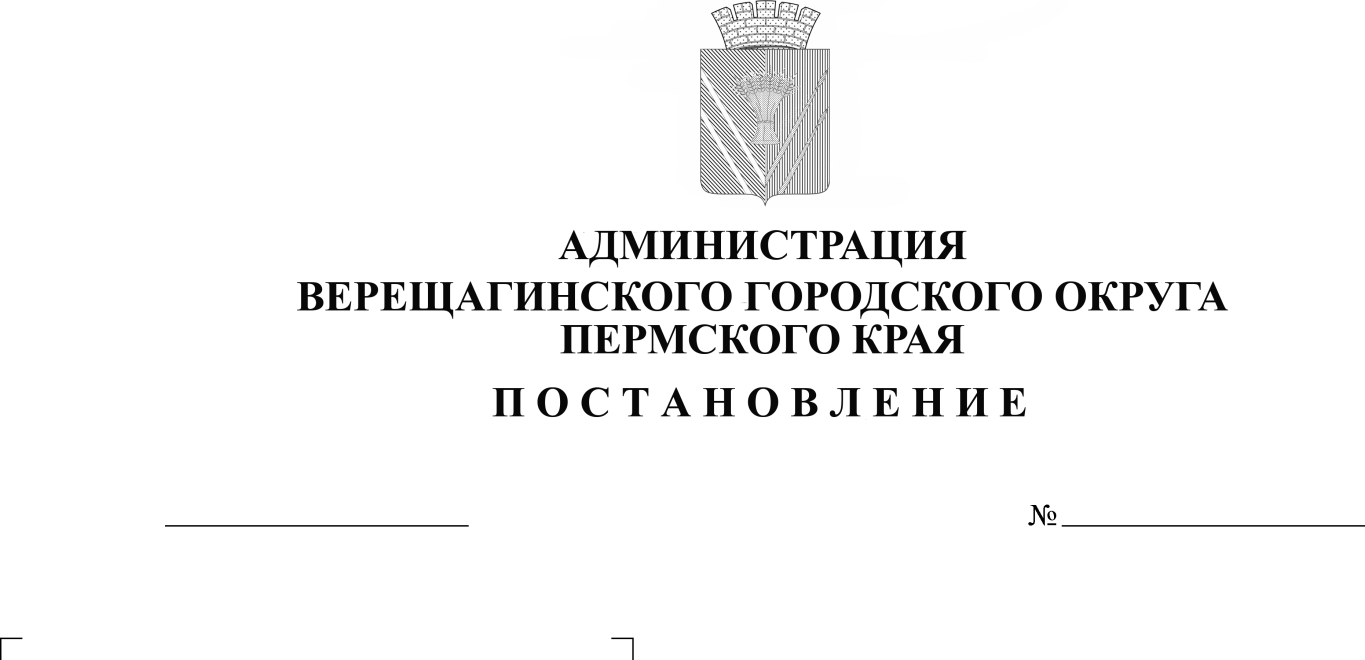  ранее учтенного земельного участка с кадастровым номером 59:16:0010405:19В соответствии со статьей 69.1 Федерального закона от 13 июля 2015 года № 218-ФЗ «О государственной регистрации недвижимости»,администрация Верещагинского городского округа ПОСТАНОВЛЯЕТ:1. В отношении земельного участка с кадастровым номером 59:16:0010405:19 в качестве его правообладателя, владеющего данным земельным участком на праве собственности выявлена Худина Галина Федоровна.2. Право собственности Худиной Галины Федоровны на указанный в пункте 1 настоящего постановления, земельный участок подтверждается, Свидетельством на право собственности на землю от 17 марта 1995 г., выдано Верещагинским комитетом по земельным ресурсам Пермской области.Глава городского округа –глава администрации Верещагинского                                               городского округа Пермского края                                                 С.В. КондратьевИНФОРМАЦИОННОЕ СООБЩЕНИЕ В соответствии со статьей 69.1 Федерального закона от 13.07.2015 г. № 218-ФЗ "О государственной регистрации недвижимости" Худина Галина Федоровна, либо иное заинтересованное лицо вправе представить в письменной форме или в форме электронного документа (электронного образа документа) возражения относительно сведений о правообладателе ранее учтенного объекта недвижимости, указанного в ПРОЕКТЕ Постановления, с приложением обосновывающих такие возражения документов (электронных образов таких документов) (при их наличии), свидетельствующих о том, что такое лицо не является правообладателем указанного объекта недвижимости, в течение тридцати дней со дня получения указанным лицом проекта решения.При отсутствии возражения относительно сведений о правообладателе ранее учтенного объекта недвижимости, указанного в ПРОЕКТЕ Постановления, по истечении сорока пяти дней со дня получения Худиной Г.Ф. указанного Проекта, администрацией Верещагинского городского округа будет принято решение о выявлении Худиной Галины Федоровны правообладателем ранее учтенного объекта недвижимости с кадастровым номером 59:16:0010405:19.